Расписание для 2 класса на 27.05.20г Классный руководитель: Вербина Т. А.Среда 27 маяСреда 27 маяСреда 27 маяСреда 27 маяСреда 27 мая№n/nПредметМатериал урокаСтр. учеб-каПримечание  1.Русский языкПовторение и закрепление изученного материалаПояснения к выполнению заданий.1. Минутка чистописания. Прописать три строчки буквосочетания: оч, од, ож.2.Записать 10 слов на изученную орфограмму - проверяемая безударная гласная в слове и подобрать проверочные слова. Подчеркнуть орфограмму.Сфотографировать письменные работы на телефон и отправить.Фото ответ направить на номер в WhatsApp: 8 928-155-92-71 или эл.почту – 
verbina2015@mail.ru 2.МатематикаПовторение. Решение задачПояснения к выполнению заданий.Повторяйте каждый день таблицу умножения и деления на 2 и на 3.2. Выполнить № 5 стр. 107  Сфотографировать письменные работы на телефон и отправить.стр. 107Фото ответ направить на номер в WhatsApp: 8 928-155-92-71 или эл.почту – 
verbina2015@mail.ru3.ИЗОВ музее у веселого художникаПояснения к выполнению заданий.1. Выполнить  творческую работу. Нарисовать на листе А4 рисунок на тему  «Мы на тацинской земле родились». Постарайтесь, чтоб рисунок был ярким, аккуратно нарисован, без белых пятен на листе. Сфотографировать рисунок и отправить.Фото ответ направить на номер в WhatsApp: 8 928-155-92-71 или эл.почту – 
verbina2015@mail.ru4ФизкультураВыполнять упражнения самостоятельно, ежедневно в течение недели. Каждое упражнение 8-10 раз.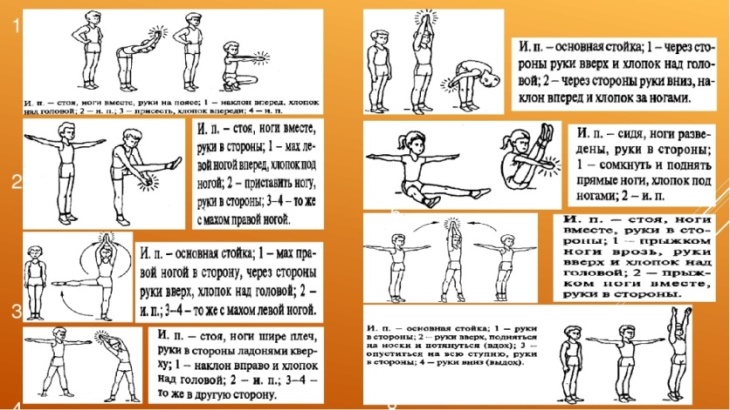 Выполненные задания вы можете направить на номер в WhatsApp: 89281231406; или эл.почту–dmitry.aks.1@yandex.ru